            CÂMARA MUNICIPAL DE ARARAQUARA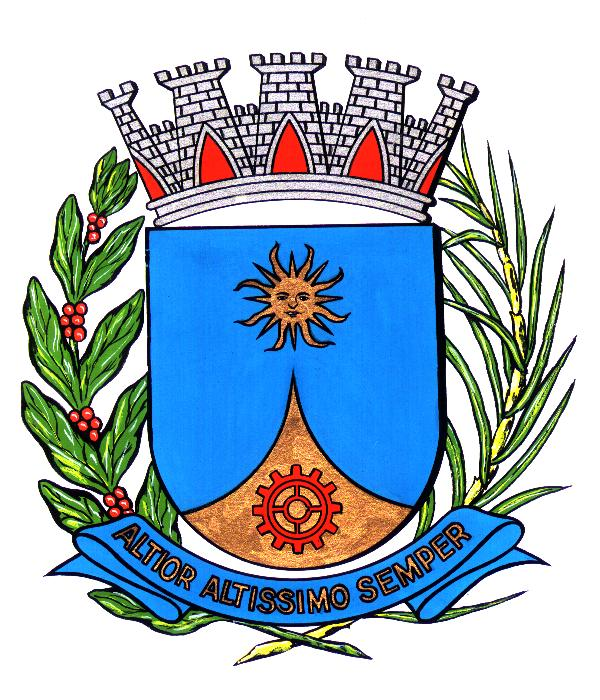 Estado de São PauloDECRETO LEGISLATIVO NÚMERO 971De 21 de dezembro de 2016Iniciativa: COMISSÃO DE TRIBUTAÇÃO, FINANÇAS E ORÇAMENTODispõe sobre a aprovação das contas anuais da Prefeitura Municipal de Araraquara, relativas ao exercício de 2013.	O PRESIDENTE deste Legislativo, usando da atribuição que lhe é conferida pelo artigo 32, inciso II, alínea g, da Resolução nº 399, de 14 de novembro de 2012 (Regimento Interno), e de acordo com o que aprovou o plenário em sessão de 21 de dezembro de 2016, promulga o seguinteDECRETO LEGISLATIVO	Art. 1º Ficam aprovadas as contas anuais da Prefeitura do Município de Araraquara, correspondentes ao exercício de 2013, constantes do processo nº 270/16, deste Legislativo – Processo TC - 1917/026/13 do Tribunal de Contas do Estado de São Paulo, exceção feitas aos atos pendentes de apreciação pela referida Corte.	Art. 2º Este Decreto Legislativo entra em vigor na data de sua publicação.	CÂMARA MUNICIPAL DE ARARAQUARA, aos 21 (vinte e um) dias do mês de dezembro do ano de 2016 (dois mil e dezesseis).ELIAS CHEDIEKPresidenteRODRIGO BUCHECHINHAVice-PresidenteGEANI TREVISÓLI	                                                  PASTOR RAIMUNDO BEZERRAPrimeira Secretária		Segundo SecretárioARCÉLIO LUIS MANELLIAdministrador GeralPublicado na Câmara Municipal de Araraquara, na mesma dataArquivado em livro próprio		                                   dlom